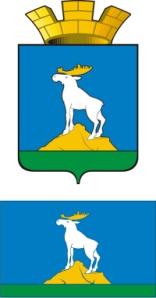 ГЛАВА  НИЖНЕСЕРГИНСКОГО ГОРОДСКОГО ПОСЕЛЕНИЯПОСТАНОВЛЕНИЕот 13.10.2014     №  378                                           г. Нижние Серги О предварительных  итогах социально-экономического развития  Нижнесергинского городского поселения за 9 месяцев 2014 года и задачах до конца 2014 года                                            В целях подведения предварительных  итогов социально-экономического развития  Нижнесергинского муниципального района за 9 месяцев 2014 года, руководствуясь Бюджетным кодексом Российской Федерации, решением Думы Нижнесергинского городского поселения от 26.06.2014 № 80 «Об утверждении Положения о бюджетном процессе в Нижнесергинском  городском поселении», Уставом Нижнесергинского городского поселения,             ПОСТАНОВЛЯЮ:1. Принять к сведению информацию о предварительных итогах социально-экономического развития Нижнесергинского городского поселения за 9 месяцев 2014 года и задачах до конца 2014 года                                             (прилагается).2. Обнародовать данное постановление путем размещения полного текста через сеть «Интернет» на официальном сайте Нижнесергинского городского поселения.	3. Контроль за выполнением настоящего постановления оставляю за собой.Глава Нижнесергинскогогородского поселения                                                         А.М. Чекасин                                     Информацияо предварительных итогах социально-экономического развития Нижнесергинского городского поселения за 9 месяцев 2014 года и задачах до конца 2014 годаДеятельность органов местного самоуправления Нижнесергинского городского поселения  за 9 месяцев 2014 года  была направлена на решение главной задачи – повышение качества жизни населения Нижнесергинского городского поселения.Принятые в предшествующие периоды и в анализируемом периоде муниципальные нормативные правовые акты включали мероприятия по эффективному решению проблем территории, оптимизации расходов на обеспечение жизнедеятельности, сохранению финансовой устойчивости местного бюджета, повышению эффективности оказания муниципальных услуг, совершенствованию нормативно-правовой базы местного самоуправления.Как и прежде, большое внимание уделялось работе с обращениями граждан. По итогам 9 месяцев 2014 года в администрацию Нижнесергинского городского поселения  по различным вопросам обратились 378 граждан. По сравнению с аналогичным периодом прошлого года (991 обращение) количество обратившихся  снизилось в 2,6 раза, что говорит о правильно выбранной стратегии  деятельности органов местного самоуправления  Нижнесергинского  городского поселения. Кроме того, ежегодно проводятся  социальные опросы  жителей по  удовлетворенности деятельностью органов местного самоуправления. Результаты опроса показали, что большая часть опрошенных удовлетворена деятельностью органов местного самоуправления Нижнесергинского городского поселения и оказанными ими услугами. Результаты опросов размещены на официальном сайте Нижнесергинского городского поселения.Продолжается работа по переходу на оказание муниципальных и государственных  услуг населению Нижнесергинского городского поселения в электронном виде через  филиал Многофункционального центра. После подписания в 4 квартале 2014  года  Соглашения  между администрацией Нижнесергинского городского поселения и Многофункциональным центром о передаче услуг, у жителей Нижнесергинского городского поселения  появится возможность получать все 36 муниципальных услуг (100%) по принципу «одного окна». Ведется активное взаимодействие органов местного самоуправления и общественных формирований.  25 июня 2014 года зарегистрировано некоммерческое общественное объединение «Местное отделение Свердловской  областной общественной организации ветеранов войны, труда, боевых действий, государственной службы, пенсионеров Нижнесергинского городского поселения». Данной организации, начиная с 2014 года, предусматриваются субсидии из местного бюджета  поселения на  реализацию уставных целей и задач. В рамках проведения  совместных мероприятий 2014 года  администрация Нижнесергинского городского поселения провела чествование  ветеранов Великой Отечественной войны  с 90-летним юбилеем. Юбилярам вручены памятные подарки.На постоянной основе ведется работа по реализации «майских» Указов Президента, соисполнителями которых являются органы местного самоуправления Нижнесергинского городского поселения. Вопросы  касаются обеспечения граждан доступным и комфортным жильем, повышения качества жилищно-коммунальных услуг, решения социальных задач, повышения заработной платы работникам бюджетной сферы, улучшения демографической ситуации, реализации государственной политики в области образования и науки, здравоохранения, обеспечения межнационального согласия, совершенствования системы государственного управления. По итогам  предварительных итогов за 9 месяцев 2014 года экономическая ситуация показала уровень аналогичного периода 2013 года. Анализ контрольных показателей социально-экономического развития Нижнесергинского городского поселения выглядит следующим образом:Производственный комплексПредприятия, расположенные на территории Нижнесергинского городского поселения отнесены по своей деятельности к, обрабатывающим производствам и производству, распределению электроэнергии, газа и воды.  По итогам за  9 месяцев 2014 год оборот предприятий составил 16512,1 млн. руб. Темп снижения оборота крупных и средних предприятий поселения в целом составил 94,8 % к соответствующему периоду 2013 года в действующих ценах, в том числе по видам деятельности:Инвестиции	Инвестиции в основной капитал продемонстрировали снижение объемов. Основными причинами сложившейся ситуации стали значительное ухудшение финансовых результатов деятельности предприятий, а также резкое замедление роста корпоративного кредита при более высоких процентных ставках.	 Учитывая низкий рост цен производителей при сохранении уверенного роста затрат на оплату труда и на энергоносители прибыль по итогам 9 месяцев  20104 года оказалась ниже прошлогоднего уровня.Кроме того, основные затраты по крупным инвестиционным проектам Нижнесергинского городского поселения  ожидаются не ранее конца 2014-2015 года.  Показатель «Инвестиции в основной капитал по видам экономической деятельности по организациям, не относящимся к субъектам малого предпринимательства за январь - июнь 2014 года" составил 19,99 млн. руб. Однако этот показатель ниже аналогичного периода прошлого года 3,2 раза. Экспертная оценка ситуации  в инвестиционном секторе по итогам 9 месяцев 2014 года  так же указывает на сдерживание инвестиционной активности.Анализ структуры инвестиций по имеющимся статистическим данным  за 6 месяцев 2014 года, %:Основная задача государства – это создание благоприятных условий для роста частных инвестиций при ограничении своей функции непосредственного инвестора. Подорванная  кризисом экономическая система Российской Федерации требует более активного участия государства. Невозможно переоценить особую роль государственных и инвестиций и софинансирования  органов местного самоуправления. Это важнейший рычаг модернизации структуры народного хозяйства, преодоления определенных диспропорций. При анализе инвестиций по видам экономической деятельности ситуация выглядит следующим образом:Заработная платаЧисленность работников крупных и средних предприятий и организаций Нижнесергинского городского поселения за январь -сентябрь 2014 год по экспертной оценке, основанной на статистических данных за 1 полугодие 2014 года составляет 3950 человек. По сравнению с аналогичным периодом 2013 года численность работников предприятий и организаций осталась на прежнем уровне.Увеличение численности работников прослеживается в сфере: производство и распределение газа и воды; оптовой и розничной торговли, транспорта и связи; финансовой деятельности; предоставление прочих коммунальных, социальных и персональных услуг; деятельность в области культуры и искусства. Среднемесячная заработная плата по всем видам экономической деятельности составила 27071,5 руб. Темп роста по сравнению с аналогичным периодом прошлого года  составил 116%.Увеличение заработной платы прослеживается по следующим видам экономической деятельности  в сравнении с аналогичным периодом 2013 года: темп роста уровня заработной платы ( %)Такой важный  положительный результат достигнут в ходе реализации планов мероприятий по 8 «майским» Указам Президента РФ, соисполнителями которых являются органы местного самоуправления Нижнесергинского городского поселения, предприятия и организации Нижнесергинского поселения.Рынок трудаСостояние рынка труда непосредственно связано с процессами, происходящими в экономике. Существует проблема ограниченности направлений профессиональной деятельности, предлагаемой на рынке труда.  Происходящие изменения в экономике оказывают влияние и на движение миграционных потоков. Причиной таких процессов является вынужденная трудовая миграция, в том числе и за пределы Нижнесергинского городского поселения, Нижнесергинского муниципального района. Город Нижние Серги обладает статусом районного центра  и имеет ряд преимуществ, поскольку районного масштаба учреждения и организации располагаются именно в  г. Нижние Серги.Численность экономически активного населения Нижнесергинского городского поселения составляет 4,6 тыс. человек, по сравнению с  аналогичным периодом прошлого года  численность экономически активного населения увеличилась на 0,1 тыс. чел.Количество рабочих вакансий на 01.10.2014 составляет 62 вакансии при заявленных  по 8 предприятиям  сокращениях 21 человека. За 9 месяцев 2014 года создано 40 рабочих мест для 25 человек в рамках организации общественных работ по ведомственной программе занятости населения.  Создано 1 рабочее место для инвалидов. По состоянию на 01 января 2014 года все предприятия работают в  режиме полного рабочего времени. Демографическая ситуацияПо данным Свердловскстата, численность постоянного населения в Нижнесергинском муниципальном районе по состоянию  на 01.01.2014 года составляет  9771 человек, в том числе проживающих в городе- 9698 человек  проживающих в селе- 73 человека.  Численность населения сократилась по сравнению с прошлым годом на 47 человек.   При общем сокращении численности населения Нижнесергинского городского поселения растет доля населения  старше трудоспособного возраста (на 01.10.2014 года количество пенсионеров составляет 3842 человека);По данным ГБУЗ "Нижнесергинская ЦРБ", человек: 
В течение последних 3 лет наблюдается положительная для общества тенденция снижения смертности и рост рождаемости.Нижнесергинское городское поселение принимает активное участие в реализации программ, направленных на улучшение демографической обстановки. Потребительский рынок   Потребительский рынок играет важную роль в экономике Нижнесергинского городского поселения, объединяя потоки результатов производства и потребления. Общей характеристикой субъектов, осуществляющих деятельность в сфере потребительского рынка, является отнесение их к категории малого и среднего бизнеса.Зарегистрировано 216 индивидуальных предпринимателей, 64 малых предприятия, 8 микро предприятий и 56  крупных и средних предприятий и организаций. Доля малых и средних субъектов предпринимательской деятельности в Нижнесергинском городском поселении составляет свыше 80% от общего числа всех предприятий, учреждений,  индивидуальных предпринимателей в зависимости от вида деятельности. Потребительский рынок объединяет в себе торговую деятельность, услуги общественного питания и бытового обслуживания населения. Главной проблемой, сдерживающей развитие потребительского рынка в Нижнесергинском городском поселении- это неравномерное размещение объектов потребительского рынка. Большая часть объектов потребительского рынка размещается в центральной части города Нижние Серги, окраины остаются не обеспеченными отдельными видами товаров и услуг.Как правило, предприятия торговли, общественного питания и бытового обслуживания размещаются в основном в жилых домах на первых этажах, в помещениях, не предназначенных изначально для данных целей. Главным приоритетом при решении проблемы является комплексное проектирование застройки территории населенных пунктов  с размещением отдельно стоящих базовых объектов торговли и услуг в пределах пешеходной доступности.Обеспеченность торговыми площадями на 1 тыс. жителей по состоянию на 01.10.2014 составила . 	Кроме того, сдерживающим фактором в развитии потребительского рынка является недостаточность собственных финансовых и материальных ресурсов у предпринимателей для инвестирования в строительство и реконструкцию объектов потребительского рынка, модернизацию производственных мощностей, построения маркетинговых стратегий и проведения PR-акций. В этой связи администрацией Нижнесергинского городского поселения разработана муниципальная программа "Поддержка субъектов малого и  среднего предпринимательства на территории Нижнесергинского городского поселения до 2017 года", которая предусматривает, начиная с 2015 года, субсидии субъектам малого и среднего предпринимательства  на открытие своего дела и на компенсацию части затрат по уплате процентов по кредитам, привлеченным в российских кредитных организациях.	Формирование товарооборота осуществлялось, в основном, за счёт продажи товаров торгующими организациями и индивидуальными предприятиями, осуществляющими деятельность в стационарной торговой сети (вне рынка), их доля в обороте составила более 80%. По сравнению с аналогичным периодом 2013 года этот показатель увеличился на 0,4 процентных пункта. 	За 9 месяцев 2014 года темп роста объёма оборота розничной торговли   экспертно составляет 102% к аналогичному периоду 2013 года.Общественное питание более всего зависимо от покупательской способности населения, поэтому период экономической нестабильности тяжелее всего отразился на данном бизнесе. За 9 месяцев 2014 года темп роста объёма  оборота общественного питания к аналогичному периоду 2013 года  по расчетным данным  составил 100,1%.Исполнение бюджетаБюджет Нижнесергинского городского поселения по доходам на 2014 год утверждён в сумме 171421,3 тыс. руб., в том числе запланировано поступление налоговых и неналоговых доходов в сумме 32392,2 тыс. руб., безвозмездных поступлений - 139029,1 тыс. руб. Исполнение бюджета на 01.10.2014 г. составило 52851,7 тыс.руб., или 30,8%. За 9 месяцев 2014 года в бюджет поселения поступило налоговых и неналоговых доходов в сумме 23054,5 тыс. руб. или 71,2% от суммы утверждённых налоговых и неналоговых доходов на год. В структуре налоговых и неналоговых доходов 61% объёма поступивших денежных средств составляет налог на доходы физических лиц, т.е. за 9 месяцев 2014 года потупило НДФЛ в сумме 14070,6 тыс. руб. или 69,3% от запланированной суммы поступлений на год 20306,2 тыс. руб. В 2014 году в бюджете поселения запланированы поступления акцизов по подакцизным товарам в сумме 628,0 тыс. руб., исполнение составило 60,2 %, или 377,8 тыс.руб. Из бюджета поселения произведен возврат единого сельскохозяйственного налога в сумме 0,1 тыс. руб. Налогов на имущество поступило за 9 месяцев 2014 года в сумме 6694,4 тыс. руб., или 75,1%) от годового назначения, в основном за счёт земельного налога, которого поступило 5092,8 тыс. руб., или 77,3% от годового назначения. Поступление налога на имущество физических лиц составило 68,7% от назначенной суммы на год или 1601,6 тыс. руб. Задолженность по земельному налогу поступила в бюджет поселения в размере 0,5 тыс.руб. Доходов от использования имущества поступило 938,8 тыс.руб., в том числе доходов от арендной платы за земельные участки поступило в сумме 543,1 тыс. руб. или 63,9%о от годового назначения, доходов от сдачи в аренду объектов нежилого фонда поступило 380,9 тыс.руб., или 63,5%, платы за наём муниципального жилого фонда не поступало. Платежей от государственных и муниципальных унитарных предприятий поступило 14,8 тыс.руб., или 21,1% от утвержденной суммы на год. На 2014 год в бюджете поселения запланированы поступления от платных услуг в сумме 150,0 тыс.руб., исполнение по данному доходному источнику составило 200,4 тыс.руб., или (133,6%). Доходов от продажи материальных и нематериальных активов поступило 730,2 тыс. руб. или 88%о годового назначения, в том числе: доходов от продажи земельных участков поступило - 202,5 тыс.руб., или 72,3%, доходов от реализации иного имущества 527,7 тыс.руб., или 95,9%. За отчетный период в бюджет поселения поступили штрафы в сумме 41,8 тыс.руб. Безвозмездные поступления в бюджете городского поселения за 9 месяцев 2014 года составили 29797,2 тыс.руб. или 21,4% от суммы назначенной на год, в том числе: дотаций на выравнивание бюджетной обеспеченности поступило 615,6 тыс.руб., или 75%;субсидии составили 8,6% от утвержденного годового назначения; субвенций на выполнение передаваемых полномочий 0,1 тыс.руб.; иных межбюджетных трансфертов - 212.12,1 тыс.руб., или 75% от назначенного. Во втором квартале 2014 года в бюджет поселения поступили прочие безвозмездные поступления в сумме 298,6 тыс.руб. Из бюджета поселения произведен возврат остатков субсидий, субвенций и иных межбюджетных трансфертов в сумме 1776,0 тыс.руб. За 9 месяцев 2014 года бюджет Нижнесергинского городского поселения по расходам утвержден в сумме 177841,6 тыс. руб., исполнение составило 47489,1 тыс. руб. или 26,7 % годового назначения. По разделу  «Общегосударственные расходы» исполнение за 9 месяцев 2014 года составило 6151,8 тыс. руб. или 61,6 % % годового назначения. По разделу  «Национальная безопасность и правоохранительная деятельность» расход составил 102,0 тыс. рублей или 21 % годового назначения. По разделу  «Национальная экономика» расходы за 9 месяцев 2014 года исполнены в сумме 17034,1 тыс. руб. или 63,6 % годового назначения. По разделу  «Жилищно-коммунальное хозяйство» расход составил 7016,8 тыс. руб. или 6,1 % годового назначения. По разделу  «Охрана окружающей среды» кассовый расход составил 9,2 тыс. рублей или 100 % годового назначения. По разделу  «Культура, кинематография» кассовый расход составил 12786,9 тыс. руб. или 68,4 % годового назначения. По разделу  «Социальная политика» кассовый расход составил 139,3 тыс. руб. или 9 % годового назначения. По разделу  «Физическая культура и спорт» расход составил 4249,0 тыс. руб. или 68,5 % годового назначения. По состоянию на 01.10.2014 года профицит бюджета Нижнесергинского городского поселения составил 5362,6 тыс. руб.Жилищный фондЖилищный фонд Нижнесергинского городского поселения (далее жилищный фонд), на 01.01.2014 года составляет 261,6 тыс. кв. м., в том числе 97,8% всего жилищного фонда – в городе и 2,2% – в сельской местности. Из общего жилищного фонда 13,5% – это муниципальный фонд. Уровень обеспеченности жильем составил 26,8 кв.м./чел. Реализация приоритетного национального проекта «Доступное и комфортное жилье – гражданам России»В соответствии с утверждённой пусковой программой жилищного строительства на 2014 году на территории Нижнесергинского городского поселения за счёт всех источников финансирования предусмотрен ввод  1250 кв.м  жилищного строительства. На 01.10.2013 введено в эксплуатацию 3134 кв.м жилья, что составляет 251% к плану 2014 года. По сравнению с аналогичным периодом прошлого года объем ввода жилья увеличен на 1,4%. Кроме объектов жилищного строительства за отчетный период введены в эксплуатацию:В рамках работы по земельно-имущественным отношениям за 9 месяцев 2014 года проведена работа:	В рамках реализации мероприятий по улучшению жилищных условий граждан в Нижнесергинском городском поселении за 9 мес. 2014 года:- инвалид, вставший на учет до 01.01.2005 г.: приобретено жилое помещение с использованием единовременной денежной выплаты;- шесть многодетных семей получили социальную выплату на приобретение (строительство) жилья;- проведен аукцион в электронной форме на право заключения муниципального контракта по предмету: «Приобретение жилого помещения в  городе Нижние Серги Свердловской области по решению Нижнесергинского районного суда от 30.12.2013 г.  для семьи, имеющей ребенка-инвалида, страдающего тяжелой формой хронического заболевания, входящего в Перечень тяжелых форм хронических заболеваний, при которых невозможно совместное проживание граждан в одной квартире, утвержденный  постановлением Правительства Российской Федерации от 16.06.2006 г. № 378». Определен победитель, в октябре заключен муниципальный контракт;- В стадии ремонта находится жилое помещение муниципального жилищного фонда, для  дальнейшего  предоставления на условиях договора социального найме очереднику в целях исполнения решения Нижнесергинского районного суда от 03.02.2014 г. Согласие очередника  имеется.Газификация	На территории Нижнесергинского городского поселения реализуется  муниципальная программа «Газификация Нижнесергинского городского поселения на 2014-2017 годы», утвержденная постановлением   главы Нижнесергинского городского поселения от 26.11.2013 № 404 (с изменениями  от 11.07.2014 №242).По данной программе в 2014 году выполнены следующие мероприятия:1.  ГАУ СО «Управление государственной экспертизы» проведена  государственная  экспертиза проектно-сметной документации по объекту «Газоснабжение жилых домов ПГК «За Сергой» в г. Нижние Серги, Свердловской области», получено положительное заключение от 16.06.2014 № 66-1-5-0260-14/14-0022-1; оплата по договору составила 308098,86 рублей из местного бюджета.- ГАУ СО «Управление государственной экспертизы» проведена  государственная  экспертиза по проверке достоверности определения сметной стоимости  объекта «Газоснабжение жилых домов ПГК «За Сергой» в г. Нижние Серги, Свердловской области», получено положительное заключение от 03.07.2014 № 66-1-6-0150-14/14-0366Д-1; оплата по договору составила 15000  рублей из местного бюджета.- получено положительное заключение Министерства экономики Свердловской области об эффективности инвестиционного проекта, финансируемого полностью или частично за счет средств областного бюджета, направляемых на капитальные вложения для объекта «Газоснабжение жилых домов ПГК «За Сергой» в г. Нижние Серги, Свердловской области»- оформлена бюджетная заявка  на 2015 год на софинансирование строительства газораспределительных сетей для ПГК «За Сергой» из областного бюджета.2.  ГАУ СО «Управление государственной экспертизы» проведена  государственная  экспертиза по проверке достоверности определения сметной стоимости  объекта «Газоснабжение жилых домов ПК «Северо-западный» в г. Нижние Серги, Свердловской области. III очередь», получено положительное заключение от 26.06.2014 № 66-1-6-0143-14/14-0312Д-1; оплата по договору составила 15000  рублей из местного бюджета.- получено положительное заключение Министерства экономики Свердловской области об эффективности инвестиционного проекта, финансируемого полностью или частично за счет средств областного бюджета, направляемых на капитальные вложения для объекта «Газоснабжение жилых домов ПГК «Северо-западный» в г. Нижние Серги, Свердловской области. III очередь»- оформлена бюджетная заявка  на 2015 год на софинансирование строительства газораспределительных сетей для ПГК «Северо-западный» из областного бюджета.3.  ГАУ СО «Управление государственной экспертизы» проведена  государственная  экспертиза проектно-сметной документации по объекту «Газоснабжение жилых домов по ул. Жукова г. Нижние Серги», получено положительное заключение от 01.08.2014 № 66-1-5-0352-14/14-0201-1; оплата по договору составила 239506,66 рублей из местного бюджета.- ГАУ СО «Управление государственной экспертизы» проведена  государственная  экспертиза по проверке достоверности определения сметной стоимости  объекта «Газоснабжение жилых домов по ул. Жукова в г. Нижние Серги», получено положительное заключение от 01.08.2014 № 66-1-6-0199-14/14-0201Д-1; оплата по договору составила 15000  рублей из местного бюджета.4.  В целях перспективного обеспечения природным газом потребительских газовых кооперативов и вновь проектируемых газовых котельных,  ГУП СО «Газовые сети» проведена корректировка схемы газоснабжения высокого давления г. Нижние Серги. Оплата по договору составила 14857,20 рублей из местного бюджета.5.  Проведена оценка рыночной стоимости месячной арендной платы за пользованием  сети газопроводов высокого и низкого давления с установкой ГРП-3 ШРП для газоснабжения жилых домов  ПГК «Огонек» в г. Нижние Серги. Оплата по договору составила 19 000 рублей из местного бюджета.6.  Муниципальной программой «Газификация Нижнесергинского городского поселения  на 2014-2017 годы» на 2014 год запланировано строительство газораспределительных сетей для  газоснабжения жилых домов ПГК «Искра». Для этих целей на 2014 год из областного бюджета выделено 13505000 рублей, из местного бюджета 1000000 рублей. В целях реализации инвестиционного проекта «Газоснабжение жилых домов ПГК «Искра» проведен аукцион в электронной форме на выполнение подрядных работ на объекте. Победителем признано ООО «ПромСтрой» г. Мытищи Московской области. Заключен муниципальный контракт на сумму 13944397,65 рублей. Оплата будет производиться по факту выполненных работ.- В целях организации контроля за ходом и качеством строительства газопроводов проведен запрос котировок на осуществление строительного контроля. Победителем признано ГУП СО «Газовые сети». Цена договора составила 290000 рублей. Оплата будет проведена после окончания строительства.- В целях осуществления авторского надзора за ходом строительства газопроводов заключен договор с ЗАО «Уралпроектгаз» - разработчиком проектно-сметной документации. Цена договора 27480 рублей. Оплата будет проведена после окончания строительства.Строительство газопровода будет закончено в ноябре 2014. Протяженность газопровода – 6,796км. Количество домовладений, получающие возможность газификации - 240 ед.                              Жилищно-коммунальное хозяйствоЖилищно-коммунальным предприятиям поселения сложно выжить в создавшихся условиях по ряду причин:Во-первых, это наличие дебиторов у предприятий, предоставляющих коммунальные услуги, т.е. задолженность потребителей за фактически предоставленные услуги. Отключить неплательщика от услуг по теплоснабжению или водоотведению довольно сложно, особенно в многоквартирном доме.Вторым фактором является изношенность коммуникаций. Инфраструктура пришла в упадок, и предприятиям, предоставляющим услуги, приходится систематически ликвидировать аварийные ситуации. Текущий ремонт требует немалых затрат. К тому же коммунальная инфраструктура поселений устарела как технически, так и морально и не дает возможности применять энергосберегающие технологии.Важным фактором, тормозящим развитие жилищно-коммунального хозяйства поселения, остается несоответствие фактических затрат на производство услуги и окупаемости ее потребителем.  Данная проблема в большей степени стоит перед предприятиями, предоставляющими услуги по теплоснабжению. Реализован план мероприятий по подготовке жилищного фонда, объектов социального и культурного назначения, коммунального и электроэнергетического комплексов Нижнесергинского городского поселения к работе в осенне-зимний  период 2014/2015 года.  Теплоснабжение основной части города осуществляется от котельной ООО «Теплоснабжающая организация». В котельной установлены три водогрейных котла: один - КВГМ-30 два КВГМ - 20 - и три паровых ДЕ-25 Микрорайон «Южный отапливается от двух блочных газовых котельных запущенных в эксплуатацию в октябре 2009г. Протяженность сетей , сети сильно изношены. Износ составляет 70- 100%. Сети микрорайона «Южный» требуют почти полной перекладки из-за аварийного состояния. Велики теплопотери в сетях из-за частых аварий и утечек, плохой теплоизоляции. Котельные работают на газообразном топливе (природный газ). Резервным топливом является дизельное топливо, общий объем хранилища  3 рассчитан на 5-суточный запас при подвозе топлива автотранспортом. Запас дизельного топлива имеется.Бесхозные сети и иные объекты коммунальной инфраструктуры, от которых осуществляется снабжение жилых и социальных объектов коммунальными ресурсами на территории  Нижнесергинского городского поселения – отсутствуют. Система горячего водоснабжения по центральной части города открытая, что приводит к перетопу в летний период из-за невозможности поддерживать качественно-количественное регулирования в соответствии с оптимальным графиком и требует перегрева воды для выполнения требований СНиПа. В результате ежегодно образуются большие нераспределенные объемы тепловой энергии и горячего водоснабжения, которые ложатся на убытки МУП «Тепловые сети г. Нижние Серги», оказывающего услуги по транспортировке тепловой энергии и ГВС от котельной до конечных потребителей. Ежегодные убытки составляют порядка 15-20 млн. рублей. В 2014 году управляющей компанией "Жилсервис" установлен 31 общедомовой прибор учета тепловой энергии и горячего водоснабжения. До конца года управляющая компания "ЖКХ" запланировала установку 9 общедомовых приборов учета тепловой энергии и горячего водоснабжения. На данные цели  направлены средства областного бюджета Свердловской области, местного бюджета Нижнесергинского городского поселения и средства   собственников  жилья.Из-за отсутствия платежных средств у МУП «Тепловые сети г. Нижние Серги», образуется большая задолженность за отпущенные тепло,- энергоресурсы перед ООО «Теплоснабжающая организация».В отношении МУП «Тепловые сети г. Нижние Серги» решением Арбитражного суда Свердловской области (дело № А60-30537/2012 от 30.12.2013) открыто конкурсное производство сроком на 6 месяцев. Восстановить платежеспособность предприятия в сроки, установленные законом о банкротстве, не представляется возможным.      Задолженность МУП «Тепловые сети» перед поставщиками энергоресурсов на 01.07.2014 составляет:•	ЗАО «Регионгаз-инвест» - 7,245 млн. руб.•	ОАО «Свердловэнергосбыт» - 3,127 млн. руб.•	ООО «Теплоснабжающая организация» - 124,692 млн. руб.Существующая система теплоснабжения крайне неэффективна и затратна. В целях максимально эффективной реализации мероприятий, направленных на строительство газовых котельных в г. Нижние Серги с использованием субсидий из областного бюджета в размере 70 млн. рублей: 1. Создана рабочая группа при администрации Нижнесергинского городского поселения для решения оперативных и технических вопросов по проектированию и СМР.2. Разработана и утверждена постановлением главы Нижнесергинского городского поселения от 14.04.2014г. № 97, схема теплоснабжения Нижнесергинского городского поселения. МУП «Тепловые сети г. Нижние Серги»Проведена замена аварийного участка тепловой сети Ø 159мм, длиной 16м в двухтрубном исполнении в гор. Гагарина д.4. Частично проведена ревизия (при необходимости – замена) насосного и запорного оборудования тепловых пунктов. Установлен насос НКУ в насосной по ул. Розы Люксембург. Проведена замена системы отопления в насосной на ул. Пионеров. Частично проведена замена электрооборудования насосных станций, частично проведена замена контрольно-измерительных приборов в насосных станциях и тепловых пунктах.Администрацией Нижнесергинского городского поселения совместно с руководителями  предприятий жилищно-коммунального комплекса  к началу отопительного сезона 2014-2015г.г., в целях снижения и в дальнейшем не накапливании задолженности за топливно-энергетические ресурсы реализованы  следующие меры:•	Активная претензионно-исковая работа по взысканию существующих задолженностей потребителей под жёстким контролем администрации НСГП.•	Организация проверок теплоснабжающих организаций на вопрос обоснованности предъявляемых к оплате потребителям объемов тепловой энергии с привлечением специалистов.•	Согласование всеми заинтересованными сторонами механизма распределения тепловой энергии и ГВС от производителя на котельной ООО «ТСО» до конечных потребителей.•	Решение вопроса о принадлежности магистральных тепловых сетей в целях отнесения затрат на содержание и обслуживание при утверждении тарифов теплоснабжающих организаций на услуги теплоснабжения в 2015 году.•	Нижнесергинским городским поселением в рамках Государственной программы Свердловской области «Развитие жилищно-коммунального хозяйства и повышение энергетической эффективности Свердловской области до 2020 года», утверждённой постановлением Правительства Свердловской области от 29 октября 2013 года № 1330-ПП от Нижнесергинского городского поселения подана Заявка на установку 77 общедомовых приборов учёта на холодное водоснабжение и 40 приборов учёта на тепловую энергию и ГВС. Работы по установке ОДПУ, выполнены до начала отопительного сезона 2014-2015г.г., это исключит спорные моменты между поставщиками и потребителями.ООО «Теплоснабжающая организация»Согласно организационно-техническим мероприятиям по подготовке к отопительному периоду 2014/2015 года ООО «Теплоснабжающая организация»,  по состоянию на 01.07.2014 года проведены гидравлические испытания, промывка магистральных теплосетей (согласно графика). Проведен ремонт сетевого насоса.Водоснабжение Источником хозяйственного питьевого водоснабжения города принято Демидовское месторождение подземных вод с утвержденными эксплуатационными запасами 10,9 тыс. м3/сут.  Месторождение расположено в . западнее города в долине реки Демид ниже устья деревни Кандрашкиной. Демидовский водозабор состоит из двух водозаборных скважин, расположенных на левом берегу реки Демид, в  от уреза воды с дебитом 104 л/с и 64 л/с. Скважины работают попеременно. Вода из скважин забирается на схемы первого подъема и по трем водоводам Ø250 мм. Подается к насосной станции второго подъема, расположенной в районе скважин. На площадке насосной станции располагается два резервуара емкостью  каждый, хлораторная. Обеззараженная вода насосной станции второго подъема по двум водоводам Ø200 мм, подается в город до перевалочной точки, расположенной в районе ДРСУ на отметке . От перевалочной точки вода поступает в систему водоснабжения города по трем водоводам. В связи со сложностью рельефа, большим перепадом отметок рельефа и большой протяженностью водопроводных сетей, система водоснабжения города решена с четырьмя насосными станциями подкачки №№ 1-4. Водоснабжение города - тупиковое. Система водоснабжения города спроектирована и запущена в эксплуатацию в начале 70-х годов прошлого столетия. Старая часть городского водопровода (по ул. Ленина) запущена в 1952г. Общая протяженность сетей - . В предыдущие годы средств в перекладку и поддержание сетей и системы водоснабжения практически не выделялось. Износ сетей 70-100%. Велики потери в сетях. Велика аварийность. Большая часть запорной арматуры не работает. Насосное оборудование требует обновления. Таким образом, практически все оборудование и сети водоснабжения города устарели морально и физически. И не обеспечивают необходимого качества услуг для населения. Дальнейшая эксплуатация становиться все более энергозатратной, ресурсорасточительной, требует постоянного повышения тарифов. Без принятия кардинальных мер, вообще ставиться под вопрос водоснабжение города уже в ближайшее время. В 2014 году управляющей компанией "Жилсервис" установлено 48 общедомовых приборов учета холодного водоснабжения. До конца года управляющая компания "ЖКХ" запланировала установку 20 общедомовых приборов учета холодного водоснабжения. На данные цели  направлены средства областного бюджета Свердловской области, местного бюджета Нижнесергинского городского поселения и средства   собственников  жилья.МУП «Водоканал»Согласно  плана мероприятий по подготовке к отопительному периоду, проведено гидравлическое испытание системы теплоснабжения очистных сооружений. Проведены работы по  ремонту/ревизии запорной арматуры системы теплоснабжения очистных сооружений, ремонт/ревизия запорной арматуры котельной очистных сооружений.Обслуживающими организациями ведется работа по претензионно-исковой деятельности по оплате за жилищно-коммунальные услуги с населения, с юридических лиц. В связи с тем, что МУП «Водоканал» находится в очень тяжелом финансовом положении и не имеет возможности удовлетворить частично, либо в полном объеме требования всех имеющихся кредиторов, предприятие в ноябре 2013 года заявило о несостоятельности (банкротстве) и подало заявление в арбитражный суд.Кредиторская задолженность на 01.07.2014 составила 24 354,0 тыс. руб., в том числе:•	бюджеты и внебюджетные фонды – 12585,0 тыс. руб.•	поставщикам и подрядчикам – 3823,0 тыс. руб.•	электроэнергия 6620,0 тыс. руб.       Неспособность предприятия в полном объеме выполнить свои обязательства по уплате обязательных платежей и перед прочими кредиторами объясняется следующим: убыточностью предприятия по причине недостаточного уровня тарифов.Водоотведение Система хозяйственно-бытовой канализации была спроектирована и запущена в эксплуатацию одновременно с водопроводом в начале 70-х годов. Хозяйственно-бытовые стоки города системой самотечно-напорных коллекторов сбрасываются в главный самотечно-напорный коллектор с четырьмя насосными станциями перекачки, отводящие стоки на очистные сооружения производительностью до 90 тыс. м3/сут. Очистные сооружения расположены к юго-западу от города на расстоянии . от границы застройки. После полной биологической очистки и доочистки на песчаных фильтрах, стоки сбрасываются в лог реки Ленивой. Количество стоков, поступающих в систему хозяйственно-бытовой канализации на расчетное время, составляет 6.86 тыс. м3/сутки. Общая протяженность сетей . Оборудование и сети сильно изношены. Износ составляет 70- 100%. Очистные сооружения находятся в аварийном состоянии. Все это следствие регулярного недофинансирования на капитальный ремонт и реновации системы водоотведения. Эксплуатация в существующем режиме уже в ближайшее время приведет к весьма существенному ухудшению санитарно-эпидемиологической обстановки в городе. Начаты работы по модернизации оборудования, стоимость проекта составляет 12 млн. руб.БлагоустройствоБлагоустройство территории города является одной из жизнеобеспечивающих сфер городского хозяйства, оказывающих непосредственное влияние на качество и уровень жизни населения. Благоустройство охватывает вопросы технического и санитарного содержания территории города. Для решения  данных вопросов местного значения в 2014 году создано муниципальное  бюджетное учреждение "Служба содержания городского хозяйства и благоустройства" Ннижнесергинского городского поселения.В состав сферы благоустройства территории входят следующие основные отрасли и направления деятельности:1.  Дорожное   хозяйство:   ремонт   и   строительство   дорог,   мостов,   водостоков и т.п.; В состав Нижнесергинского городского поселения входят  г. Нижние Серги д. Половинка, п. Бажуково, п. Новая Ельня. Все населенные пункты поселения связаны между собой автомобильными дорогами.  Протяженность внутри населенных пунктов составляет , из них дорог с асфальтобетонным покрытием  и грунтовых дорог – .Транспортное обслуживание населения организовано по дорогам  местного значения  г. Нижние Серги,  где проходят 2 автобусных маршрута. Перевозчиком является ИП Щелконогов, который определен на основе открытого конкурса Нижнесергинского городского поселения.К дорогам общего пользования местного значения относятся муниципальные дороги, улично-дорожная сеть и объекты дорожной инфраструктуры, расположенные в границах населенных пунктов, находящиеся в муниципальной собственности поселения. Содержание в надлежащем состоянии автомобильных дорог городского поселения и элементов по их обустройству требует регулярного выполнения большого объема работ по очистке проезжей части дорог, тротуаров, обочин, по ямочному ремонту покрытия дорог, по промывке, очистке дорожных знаков, а также по замене, при необходимости, элементов обустройства автомобильных дорог и искусственных сооружений.  Для текущего летнего и зимнего содержания автомобильных дорог общего пользования муниципального значения предусмотрено в бюджете Нижнесергинского городского поселения на 2014 год 5806,0 тыс. руб., освоено за 9 месяцев 65,7% от годового назначения. Кроме того, для проведения капитального ремонта автомобильных дорог общего пользования местного значения на условиях софинансирования с местным бюджетом поселения в рамках программы "Развитие и обеспечение сохранности сети автомобильных дорог местного значения, в том числе проходящих  по сельским населенным пунктам на 2011-2015 годы", утвержденной постановлением главы Нижнесергинского городского поселения от 08.08.2013 № 240-А   выделены средства из областного бюджета на капитальный ремонт дороги по улице Чкалова в объеме: средств ОБ- 14579,5 тыс. руб,  МБ- 784,9 тыс. руб. Фактически за 9 месяцев 2014 года освоено ОБ- 8200 тыс. руб, МБ- 784,9 тыс. руб. (100%).Администрацией Нижнесергинского городского поселения разработан проект организации дорожного движения, данный проект согласован с государственной инспекцией по безопасности дорожного движения «Нижнесергинский». Проект организации дорожного движения включает в себя: контуры плана автомобильных дорог, данные по геометрическим  параметрам, дорожные знаки, дорожные ограждения, дорожные светофоры, автобусные остановки, искусственные сооружения и 13 пешеходных переходов.  Кроме того проведены следующие мероприятия:2. Придомовая территорияВ рамках муниципальной программы "Комплексное благоустройство дворовых территорий Нижнесергинского городского поселения-" Тысяча дворов" на 2011-2015 годы, утвержденной постановлением главы Нижнесергинского городского поселения от 08.11.2010 № 87 ( в редакции от 08.08.2013 № 241    осуществлена установка 3 детских дворовых площадок, стоимостью  ОБ- 1200 тыс. руб, МБ- 784,9 тыс. руб. (100%).Кроме того проведены следующие мероприятия:3.  Зелёное (садово-парковое) хозяйство:4. Санитарная очистка и уборка территории: сбор и удаление муниципальных (бытовых) отходов, уборка городских улиц, транспортировка, обезвреживание, хранение и переработка отходов:Сбор, вывоз и захоронение твердых бытовых отходовСистема сбора, временного хранения, регулярного вывоза твердых и жидких бытовых отходов и уборки территорий  в Нижнесергинском городском поселении организована в  соответствии с «Генеральной схемой очистки территории Нижнесергинского городского поселения», разработанной в 2007 году. Расположение мест  временного хранения отходов  (контейнерных площадок) согласовано в установленном законом порядке.  Заключен договор безвозмездного срочного пользования земельными участками от 13.11.2010г. № 8.Удаление твёрдых бытовых отходов и крупных бытовых отходов с территории многоквартирного  жилищного фонда осуществляется по контейнерной системе сбора на основании договора между управляющей организацией и исполнителем услуги, имеющим лицензию и арендующим полигон,  в зимний период времени - не менее 1 раза в течение 3х суток; в летний  – ежедневно.  Удаление твёрдых бытовых отходов и крупных бытовых отходов с территории с частного жилого фонда осуществляется со стоянок спецтехникой, по графику  сбора, еженедельно,                             на основании  договора между физическим лицом и поставщиком услуги.Территория общего пользования очищается ежедневно, в соответствии с муниципальным заданием, Муниципальным бюджетным учреждением «Служба содержания городского хозяйства и благоустройства Нижнесергинского городского поселения».Тарифы на услуги по утилизации (захоронению) твердых бытовых отходов с 01.01.2011 г. регулируется РЭК Свердловской области и учитывается органом местного самоуправления при установлении ставок платы за жилищные услуги. 5. Уличное освещение:6.  Содержание и развитие малых архитектурных форм: памятников, оград и т.п.:7. Содержание пляжей, кладбищ и прочих видов благоустройства:Взаимосвязь указанных отраслей и видов деятельности определяется их общей целевой направленностью на повышение уровня благоустройства территории. Успешное выполнение задач по содержанию, уборке и озеленению территории, вывозу и переработке бытовых отходов, уличному освещению позволяет улучшить условия жизни населения и повысить привлекательность города, как для проживания, так и для проведения хозяйственной деятельности, развертывания частной инициативы и т.п. Тем самым, создаются необходимые условия для развития других систем жизнеобеспечения населения города в целом.Функционирование систем благоустройства города связано с наличием ряда проблем, которые целесообразно разделить на следующие группы: имущественные, технико-эксплуатационные, экологические, организационно-экономические, финансовые и другие. Особенно следует подчеркнуть финансовые проблемы, которые заключаются в дефиците средств на содержание и развитие данной сферы в местном бюджете. Успешное решение данных проблем возможно лишь на пути упорядочения управленческого процесса и формирования эффективной системы управления с учётом особенностей данной сферы, повышения ответственности всех его участников, решения имущественных вопросов, формирования конкурентной среды и усиления функций регулирования со стороны органов местного самоуправления.Природоохранные мероприятияВ соответствии с планом мероприятий по выполнению программы "Экологическая безопасность Нижнесергинского городского поселения на 2014-2017 годы", утвержденной постановлением главы Нижнесергинского городского поселения от 01.08.2014 № 282-А осуществлен анализ 5 нецентрализованных  источников воды (колодцев) на сумму 9,2 тыс. руб. средств местного бюджета с целью дальнейшего ремонта данных источников в 2015 году на условиях софинансирования  ОБ- 383,0 тыс. руб, МБ- 183,0 тыс. руб.Места захороненияДля  размещения нового городского кладбища 12.08.2014 года  осуществлен перевод из категории земель сельскохозяйственного значения в категорию земель особо охраняемых территорий и объектов. До конца года планируется  осуществить регистрацию права пользования данным земельным участком, на основе договора безвозмездного пользования со стороны Нижнесергинского муниципального района.Социальное  обслуживаниеОрганами социальной защиты населения в течение 2014 года продолжалась работа по реализации ряда федеральных законов социальной направленности. Увеличены объемы бюджетных ассигнований на выполнение федеральных и областных законов социальной направленности, финансирование которых производится своевременно и в полном объёме. Задержки по выплатам нет.  Ветераны и инвалиды получают законодательно установленные льготы по проезду, по оплате жилищно-коммунальных услуг и услуг связи, обеспечению бесплатными лекарствами и лечению в санаторно-курортных учреждениях, в том числе:Реализация ОЗ «О социальной поддержке ветеранов в Свердловской области» от 25 ноября 2004 года № 190-ОЗ.273 ветеранов труда и тружеников тыла являются получателями пособия на пользование услугами местной телефонной связи.Реализация ОЗ «О ежемесячном пособии на ребенка»204-ОЗ от 14.12.2004 года 542 семьи являются получателями ежемесячного пособия на ребенкаРеализация  Областной закон от 19.11.2008 N 107-ОЗ "О денежных средствах на содержание ребенка, находящегося под опекой или попечительством" На 22 детей назначена выплата денежных средств на содержание ребенка, находящегося под опекой и попечительствомРеализация  Областного закона от 23.10.1995 N 28-ОЗ «О защите прав ребенка» 49 родителей получают ежемесячное пособие за воспитание    ребенка-инвалида Принято 29 заявлений  для назначения компенсации за проезд ребенка и сопровождающего лица в медицинские организации областного центраМониторинг преступности в целом и  преступности несовершеннолетних за январь- сентябрь 2014 года  указывает на  значительное снижение зарегистрированных преступлений по сравнению с аналогичным периодом прошлого года. В настоящее время предупреждение преступности представляет собой сложный комплекс разнообразных мер упреждающего воздействия. Постоянный анализ состояния преступности  находит свое отражение  в мероприятиях, проводимых администрацией Нижнесергинского городского поселения  в рамках разработанных  комплексных программ:-«Профилактика правонарушений на территории Нижнесергинского городского поселения» на 2014-2015 годы";-«Профилактика терроризма и экстремизма на территории Нижнесергинского городского поселения» на 2014-2015 годы;-«Профилактика наркомании, токсикомании, алкоголизм и их последствий на территории Нижнесергинского городского поселения».При этом цели муниципальных программ по предупреждению преступности достигается  путем  осуществляется развитие духовной культуры, повышению ее уровня, влияет на нравы, взгляды, интересы, мотивы действий людей и многое другое, от чего зависит их выбор между добром и злом, законопослушным и противоправным поведением.ОбразованиеСистема образования Нижнесергинского городского поселения  представлена 7 образовательными учреждениями дошкольного, школьного общего и дополнительного образования.Количество учащихся в  3-х учреждениях школьного общего образования составляет  1125 человек. В том числе количество учеников, учащихся во  2 и 3 смену составляет 366 человек, за аналогичный период предыдущего года  это число составляло 353 человека.Дошкольные образовательные учреждения( 3 детских сада и группа при общеобразовательной школе № 6) посещает 573 ребенка. Очередь для поступления в детский сад организована среди  детей от 2 месяцев до 1,9 месяцев в количестве 74 человек. Очередности  среди детей в  возрасте от 3-7 лет нет.Дополнительное образование представлено 3 отделениями: Детская школа искусств- 19 человек, Центр де 376 человек. Управлением образования Нижнесергинского муниципального района  проведены мероприятия, связанные с текущим  и капитальным ремонтом зданий и сооружений   на сумму 2331,2 тыс. руб. что составляет 91,6 % от плана на 2014 год.  В сравнении с  аналогичным периодом 2013 года  годовой объем средств 2014 года сокращен на 6,8 %. Приобретение школьного инвентаря, наглядных пособий  за 9 месяцев 2014 не осуществлялось и не планировалось.Средняя заработная плата работников образовательных учреждений на 01.10.2014 года составила 17893,62 рублей.ЗдравоохранениеНаселению Нижнесергинского городского поселения медицинскую помощь  оказывает  ГБУЗ СО «Нижнесергинская ЦРБ».Непосредственно в г. Нижние Серги размещены следующие структурные подразделения:- отделение скорой медицинской помощи работает в круглосуточном режиме ( 2 фельдшерские бригады в смену);-  поликлиника;- детская и женская консультации; - круглосуточный стационар включает в себя:терапевтическое отделение, включая неврологические и кардиологические койки;хирургическое отделение, включая урологические, травматологические, онкологические, гинекологические и одну  отоларингологическую койку; детское отделение, включая детские  неврологические койки;родильное отделение;реанимационно – анестезиологическое  отделение.Виды медицинской помощи в условиях дневного стационара : терапия, хирургия, педиатрия, неврология, онкология, патология беременности в ранних сроках. До 01.09.2014 года функционировало инфекционное отделение. В связи с тем, что отделение размещалось в приспособленных помещениях, не соответствующих современным  нормативным требованиям, Министерством принято решение оставить в структуре  Нижнесергинской ЦРБ инфекционное отделение, размешенное на базе ОП «Михайловская ГБ». За последние три года, значительно изменилось во многом благодаря программе модернизации учреждений здравоохранения материально техническое оснащение многих отделений ЦРБ:Проведены капитальные ремонты родильного, хирургического, детского отделений, РАО, операционного блока, замена окон и дверей в Нижнесергинской поликлинике.Проведена замена значительной части устаревшего диагностического оборудования на современное:  цифровая малодозная флюорографическая установка, цифровая приставка к рентгеновскому аппарату, аппарат УЗИ, системы холтеровского мониторирования ЭКГ и АД, многоканальный элсктрокардиограф и т.д.)Отделения оснащаются новым лечебным оборудованием: инкубатор для новорожденных, монитор неонатальиый, лапароскопическая, видеоэндоскопическая стойки, аппараты ИВЛ, литотриптор ультразвуковой, стол операционный и многое другое.С  начата работа в программе мониторинга беременных.В Нижнесергинской ЦРБ ведется комплексная работа по исполнению майских указов Президента РФ, в части Указа № 597 «О мероприятиях по реализации государственной социальной политики», поставивших задачу повышения заработной платы медицинским работникам, улучшение условий труда, наличие современного оборудования, рост заработной платы. Приход в больницу новых врачей специалистов, профессиональная переподготовка уже работающих врачей позволили:-расширить диапазон оказываемых видов медицинской помощи: травмотология и ортопедия, урология, онкология, кардиология, эндокринологияи  детская хирургия;-проводить такие диагностические исследования как, эхокардиография, холтеровское мониторирование, эндоскония;- обеспечить проведение оперативных вмешательств лапороскопическим методом;- проводить курсы химиотерапевтического лечения   заболеваниями пациентам, страдающим онкологическими заболеваниями.Тем не менее,  проблема по  дефициту  медицинских кадров не решена. Среднемесячная заработная плата в целом  по системе здравоохранения на 01.10. 2014 года составила  29546,52 руб.  Спорт	Физическая культура и спорт являются эффективными средствами воспитания физически и морально здорового молодого поколения, занятия физической культурой и спортом оказывают позитивное влияние практически на все функции и системы организма, являются мощным средством профилактики заболеваний, способствуют формированию морально-волевых и гражданских качеств личности.	В Нижнесергинском городском поселении около 400 человек занимаются в секциях муниципального казенного  учреждения " Комитет по физической культуре и спорту" - это  учащиеся образовательных учреждений, работники организаций, пенсионеры и другие категории населения. Их число с каждым годом растет. В рамках реализации муниципальной программы «Развитие  физической культуры и спорта в Нижнесергинском городском поселении на 2011-2015 годы», 	утвержденной Решением Думы Нижнесергинского городского поселения от 26.05.2011 № 140  объем финансирования  на 2014 год составляет 6206,0 тыс. руб.  По итогам 9 месяцев 2014 года 	исполнение составило 4249,0 тыс. руб.	 В состав муниципального казенного  учреждения « Комитет по физической культуре и спорту» входит клуб «Атлант» и «Золушка». Всего функционирует  14 кружков и секций, в которых занимается на постоянной основе 229 чел. до 18 лет  и 109 чел. старше 18 лет.Сеть спортивных сооружений в поселении представлена: двумя футбольными полями, 2  хоккейными кортами, 4 спортивными залами. 	В МКУ «Комитет по физической культуре и спорту»  ведут работу 14 секций  (баскетбол, бодибилдинг, волейбол,  лыжи, легкая атлетика,  настольный теннис, пауэрлифтинг,  рукопашный бой, спортивная аэробика, ушу,  футбол, шахматы,  хоккей  и другие). Спортсмены  ежегодно принимают участие в соревнованиях и  мероприятиях различного уровня.  Достижения : - в 2014 году выполнили  нормативы для получения  2 и 3 юношеских разрядов  всего 9 чел.;  - призовые места заняли в выездных соревнованиях (личные 43 чел., командные 7);- призовые места заняли в соревнованиях местного уровня (личные 32 чел., командные 14);- спортсменом года стал капитан хоккейной команды - Аникин Дмитрий Леонидович;- детская футбольная команда «Факел - Спорткомитет» заняла 1 место в открытом Кубке МАО ДОД ДЮСШ по футзалу; 3 место Кубок УрФО по футболу среди детских команд 7 х 7;- в 2014 году легкоатлеты Комитета приняли участие в 31- м областном легкоатлетическом пробеге «Сказы Бажова» 4-й Этап Кубка России среди КЛБ, 5-й Этап Гран При КЛБ России, где Никулина Тоня в своей возрастной группе 2005г.р. и младше заняла 3 место;- в 2014 году впервые Комитетом организованы районные соревнования по стритболу; -  участие в традиционной Всероссийской лыжной гонке «Лыжня России 2014» и Всероссийском дне бега «Кросс Наций 2014»;- 3 место в открытом турнире Западного Управленческого округа по футболу среди мужских команд.Всего за 9 месяцев 214 года  проведено - 57 мероприятий, количество участников, посетивших мероприятия - 3632 чел. Укрепление материально технической базы современным  спортивным инвентарем, повышение комфортности  спортивных залов, площадок Нижнесергинского городского поселения  требует больших финансовых затрат. За счет средств бюджета Нижнесергинского городского поселения осуществлен ремонт кровли здания МКУ «Комитет по физической культуре и спорту»; ремонт, покраска большого зала МКУ «Комитет по физической культуре и спорту»; косметический ремонт в клубе «Атлант»; замена окон в здании МКУ «Комитет по физической культуре и спорту»; ремонт туалета в МКУ «Комитет по физической культуре и спорту»; подготовка беговой дорожки на центральном стадионе Нижнесергинского городского поселения. Приобретено спортивное оборудование и инвентарь.До конца года необходимо провести ремонт канализации в здании МКУ «Комитет по физической культуре и спорту»; необходимость заменить оборудование и тренажеры, пришедшие в негодность, в клубах «Атлант» и «Золушка», также замена оставшихся оконных блоков, ремонт сан.узлов.Культура	Одним из приоритетных направлений деятельности администрации Нижнесергинского городского поселения является развитие сферы досуга, обеспечение разнообразия культурно - досуговой деятельности, популяризации, поддержки, развития и совершенствования профессиональных развлечений, удовлетворение духовных потребностей и приобщение к ценностям культуры. К главной цели деятельности относится не только сохранение культурного потенциала поселения, но и эффективное его использование, укрепление материальной базы и изыскание дополнительных источников финансирования, обеспечение условий для свободной творческой деятельности коллективов. Муниципальное бюджетное учреждение «Дворец культуры города Нижние Серги» достаточно востребовано. 	Вовлекая жителей, в том числе  детей и подростков в творческую среду, сотрудники Дворца культуры стремятся поставить преграду распространению негативных явлений, присущих современному обществу, способствуют духовному обогащению детей, их нравственному росту. В рамках реализации муниципальной программы «Развитие культуры в Нижнесергинском городском поселении на 2011-2015 годы», 	утвержденной Решением Думы Нижнесергинского городского поселения от 21.04.2011 № 128  объем финансирования  сферы Дворца  культуры на 2014 год составляет 11698,6 тыс. руб.  По итогам 9 месяцев 2014 года 	исполнение составило 7835,97 тыс. руб.	Ведущие коллективы учреждения, основным направлением которых является популяризация эстрадного искусства и развитие различных его жанров, включают в себя большую часть взрослого, детского и подросткового населения. Отовсюду, где бы не участвовали коллективы Дворца культуры, привозят  призы, дипломы, отличное настроение и, конечно же, приобретённый опыт:1) Были признаны одними из лучших на 1 открытом районном фестивале хоровой песни «Созвучие».2) Стали дипломантами IV – Ретро фестиваля «Мечта сбывается», Районного фестиваля «Дым над водой», Районного фестиваля «Душа поёт», IV фестиваля самодеятельного народного творчества, посвященного Дню народов Среднего Урала «В Урале Русь отражена».Коллектив провел за 9 месяцев 2014 года - 87мероприятий, в которых приняли участие  12 579 человек.Во Дворце культуры работают кружки самодеятельного творчества (культурно-досуговые формирования) в количестве 30 единиц, которые посещают 25 человек.  Среди них есть коллективы, одно из направлений которых - изучение песенно-хореографического наследия, особенностей народного художественного искусства. Изученный материал является основой для проведения народных праздников и гуляний, которые ежегодно проходят на территории Нижнесергинского городского поселения:  Масленица,  Пасха, Троица и другие. 	Большинство проводимых мероприятий рассчитаны на разновозрастную аудиторию. Организаторы праздников стараются, чтобы все гости были задействованы, чтобы всем было интересно, будь то концерт, акция или развлекательная программа. Укрепление материально технической базы и оснащение творческого процесса современными техническими средствами является важным условием повышения качества услуг.  За счёт средств  местного бюджета произведён: - ремонт хореографического зала- замена окон - замена дверей запасных выходов- замена входной группы - устройство пандуса- замена радиаторов отопления- замена линолеума в кабинетах- замена светильников в кабинетах До конца 2014 года завершить ремонт в двух кружковых комнатах, отремонтировать кабинет художника, приобрести синтезатор, подвесные микрофоны, микшерный пульт, телевизор, мебель для кабинетов, ноутбук, сценическое напольное покрытие.Немаловажная роль в развитие культурных ценностей человека отведена библиотечному обслуживанию, которое представлено деятельностью  МБУК «Библиотечно-информационный центр». 2014 год объявлен Годом российской культуры. Согласно Указу Президента Российской Федерации, Год культуры проводится «в целях привлечения внимания общества к вопросам развития культуры, сохранения культурно-исторического наследия и роли российской культуры во всем мире».На базе библиотечно-информационного центра функционирует  5  формирований (кружков, секций, клубов). В рамках работы данных формирований  проведено 183 мероприятие, которые посетило 5447 человек. Объем финансирования  библиотечной деятельности  на 2014 год составляет 7000,0 тыс. руб.  По итогам 9 месяцев 2014 года 	исполнение составило 4950,95 тыс. руб. Основные направления работы библиотеки связаны с  темой Года культуры: 1. Библиотеки как институты общественной памяти. 2. Народная традиционная культура. 3. Многонациональность российской культуры: взаимодействие и взаимопроникновение. 4. Искусство как явление культуры.5. Экология культуры.Кроме этого, традиционным и одним из основных направлений работы библиотеки является патриотическое воспитание и формирование гражданской активности, которое включает в себя:•	воспитание любви и преданности своему Отечеству;•	воспитание гордости за принадлежность к великому народу;•	воспитание уважения к культурному и историческому наследию России;•	воспитание преемственности поколений и традиций;•	воспитание любви к родной природе. В соответствии с годовым планом работа библиотеки направлена на реализацию следующих целей и задач:- развитие системы информационных ресурсов библиотеки. - формирование документного фонда. Фонд библиотеки составляет 104 275 экземпляров, из них 27209 экземпляров составляют книги для читателей от 0 до 14 лет.Библиотека с недавнего времени формирует фонд электронных изданий. Сейчас  в фонде 63 издания разной тематики: поэзия, музыка, исторические романы, издания для детей. Комплектование фонда производиться самостоятельно – через книжные магазины, издательства и областной библиотечный  коллектор. В этом году в библиотеку поступило 1513 экземпляров книг, из них 26 – электронные издания. Фонд периодических изданий играет немаловажную роль в библиотечном обслуживании пользователей библиотеки. Библиотека выписывает газеты и журналы различной тематики и направленности: для самообразования, досуга, учебных и профессиональных занятий. Немаловажным фактором в формировании книжного фонда, наиболее полно удовлетворяющего интересы пользователей, является регулярное исследование их читательских предпочтений.В библиотеке функционирует электронный каталог, который регулярно пополняется новыми записями. Обращение к электронному каталогу позволяет быстро ответить на запрос читателей, отыскать нужную книгу в фондах библиотеки.Особое внимание уделяется читателям – инвалидами, организация работы с которыми направлена, прежде всего, на обеспечение доступности, оперативности и комфортности получения информации и социально-культурную реабилитацию. Работники библиотеки оказывают им помощь в подборе литературы, проводят индивидуальные беседы с целью выявления их интересов и потребностей, приглашают посетить массовые мероприятия. Для данной категории читателей библиотека закупила книги со специальным шрифтом, а также аудиокниги.С 1 декабря 2013 года  пользователи и сотрудники МБУК «Библиотечно-информационный центр» Нижнесергинского городского поселения  вступили в областной  межведомственный культурный проект «Открытая книга». В связи с реализацией данного проекта в учреждении был создан оргкомитет по проведению мероприятий, разработано Положение библиотечного этапа конкурса по проекту «Открытая книга» - «Лидер чтения – 2014».Конкурс включает следующие  номинации (во взрослой и детской библиотеках):1) «Лучший читатель» (по возрастам) – создание  презентации «Моя книжная полка»;2) «Семь – Я» и книга» - создание презентации «Наша семейная библиотека» или «Дневник чтения семьи».Также пользователи активно участвуют в мероприятиях, литературных событиях  библиотеки (конкурсы, викторины, обсуждения, громкие чтения, мастер-классы, волонтерская деятельность). Проект продлится до конца года, итоги будут подводиться по его окончании.В целях повышения престижа книги и чтения, формирования позитивного отношения к чтению и библиотеке в течение года подготавливались и проводились различные мероприятия для всех категорий пользователей, работают несколько клубов по интересам: «Вдохновение» (для любителей литературы и поэзии), «Лада» (женский клуб), «Затея» (для любителей рукоделия), «Динамика» (здоровый образ жизни), «Гармония» (для любителей музыки, искусства), «Перекресток» (для юношества), «Шанс» и «Почемучки» (для детей от 0 до 14 лет). В рамках Года культуры библиотека провела много интересных литературных мероприятий и творческих встреч:- вечер-импровизация «Пока горит свеча» (предновогодний);- «Литературный вернисаж» (циклы о А.Пушкине, А.Ахматовой, А.Блоке, В.Маяковском, о поэтах-бардах);- Вечер разгаданных и неразгаданных тайн («Тайны вокруг нас») - «Гипноз: Возможности, секреты», «Тайна Атлантиды: Легенда? Правда?», «Тайна Тунгусского метеорита», «Дельфины — загадка моря», «Возможна ли передача мыслей, чувств на расстоянии?», «Искусственный интеллект к . — реально ли?» и др.)- «Военный огонек» (встреча с детьми военной поры);- «Пять минут с искусством» (это гибкая, легкая форма приобщения к искусству. В ней реализуется принцип «малой дозировки» (т.е. рассчитан на людей, не приученных к художественному мышлению). Поэтому общение с искусством должно быть недолговременным и малообъемнымЗаключениеДеятельность органов местного самоуправления Нижнесергинского городского поселения направлена на удовлетворение социальных потребностей населения. Сфера  деятельности представляет собой сложную, открытую, целостную, постоянно изменяющуюся, динамично функционирующую подсистему общества. В целях закрепления позитивных тенденций социально-экономического развития Нижнесергинского городского поселения приоритетными задачами до конца 2014 года считать:1) Продолжение работы по оптимизации бюджетного процесса. Разработку бюджета Нижнесергинского городского поселения на 2015 год и плановый период 2016-2017 годов;2) При формировании бюджета исходить из ясного понимания доходных возможностей  Нижнесергинского городского поселения, определения приоритетов, четко определить направления и целевые установки налоговой, бюджетной и долговой политики.3) Главным распорядителям бюджетных средств, бюджетополучателям, руководителям муниципальных унитарных предприятий, руководителям муниципальных учреждений и организаций, уделять особое внимание внутреннему финансовому контролю и ответственности за результаты и итоги деятельности.4) Принять исчерпывающие меры по выполнению плана поступления доходов в местный бюджет.5) Качественно и своевременно решать вопросы  жилищно-коммунального   комплекса  Нижнесергинского городского поселения.6)  Совершенствовать систему закупок товаров, работ и услуг для муниципальных нужд  Нижнесергинского городского поселения, повышая эффективность размещения заказов.7) Содействовать развитию малого бизнеса, увеличению численности работающих в сфере малого предпринимательства.8)  Системно изучать «болевые точки» и «точки роста», характеризующие настоящее, а также прогнозировать будущее состояние Нижнесергинского городского поселения; 9) Изучать общественное мнение, потребности населения и степень их удовлетворенности; своевременно и оперативно реагировать на обращения граждан, контролировать выполнение «социального заказа» населения;10)  Вырабатывать и осуществлять мероприятия, направленные на улучшение состояния той или иной сферы деятельности органов местного самоуправления.Утверждена постановлением главы Нижнесергинскогогородского поселенияот   13.10.2014 № 378Вид экономической деятельности Темп роста (снижения) к соответствующему периоду прошлого года, %ПримечаниеОбрабатывающее производство, в том числе94,2 Основной объем производства приходится на производственную площадку  ОАО «НСММЗ». Запуск аналогичного производства в Калуге оттянул объемы производства Нижнесергинской производственной площадки, в связи с чем плановый объем производства 2014 года снижен по сравнению с плановым объемом 2013 года. По данным корпоративной газеты "Металлургический холдинг" в июле прокатный цех № 5 произвел 92 тыс. 651 тонн продукции, что составляет 101,8% от плана. План по отгрузке выполнен на 100,5% – 91 тыс. 503 тонны. Анализируя оборот данной сферы можно сделать вывод, что 3 квартале 2014 года оборот   предприятия наращивает свои темпы и по сравнению с августом 2014 года темп роста составляет 103,3%, а в сравнении с  сентябрем 2013 года темп роста вырос до 110,4 %. Такой факт свидетельствует о восстановлении спроса на продукцию обрабатывающих производств на фоне резкого "торможения" китайской металлургии в 1 полугодии 2014 года  и ситуации в Украине. Кроме того, в качестве ограничивающего фактора  до конца года послужит остановка производства в связи с плановыми крупномасштабными ремонтными работами в  октябре 2014 года, проводимыми 1 раз в 2 года. Производство и распределение электроэнергии, газа и воды113,0 %Положительный результатОптовая и розничная торговля133,7%Положительный результатТранспорт и связь105,6%Положительный результатЗдравоохранение и  предоставление социальных услуг106,3%Положительный результат предоставление прочих коммунальных, социальных и персональных услуг104,1%Положительный результатдоля собственных средствдоля привлеченных средствдоля привлеченных средствдоля привлеченных средствв том числе прочиепривлеченные  средства2014 год2014 год – 51,82014 год – 51,82014 год – 51,82014 год - 71,22014 годБюджетные –14,94Бюджетные –14,94Бюджетные –14,942014 год - 71,22014 годФБОБМБ2014 год - 71,248,272,00,03317,62014 год - 71,2Вид  деятельностиДоля в общей сумме инвестиций, %Доля в общей сумме инвестиций, %Вид  деятельности6 мес. 20146 мес. 2013Обрабатывающее производство 45,413,0Гос. управление и обеспечение военной безопасности; социальное страхование  13,04,1Образование    1,140,3Здравоохранение и предоставление социальных услуг   37,637,2сельское хозяйство, охота и  лесное хозяйство103,6обрабатывающее производство113,5производство и распределение эл. энергии, газа и воды          110,1операции с недвижимым имуществом, аренда и предоставление  услуг                                                                                                   110,4гос. управление и обеспечение военной безопасности               107,4образование127,6здравоохранение и предоставление социальных услуг             131,4предоставление прочих коммунальных, социальных и персональных	  услуг                                                                                              145деятельность в области культуры                                                161,6деятельность в области спорта                                                   181,9ПоказательНа 1 октября 2014 годаНа 1 октября 2013 годаРост « +»Снижение« -»  к 1 октября 2013 годаЧисленность граждан, обратившихся за содействием  в поиске работы в течение года, чел.206289- 83Трудоустроено, чел.171218- 47Признано безработными в течение года122159-37Численность безработных на 01.10.201497124-27Уровень регистрируемой безработицы, %2,112,76-0,65Численность населения Нижнесергинского городского поселенияЧисленность населения Нижнесергинского городского поселенияДоля населения старше трудоспособного возрастаДоля населения старше трудоспособного возраста20132014201320149818человек9771 человек37,7%39,3%за 9 месяцев 2014за 9 месяцев 2013за 9 месяцев 2012родилось897774умерло124146159Естественная убыль356985№ п/пНаименование объектаНаименование объектаАдрес строительстваОбщая площадьСрок ввода1Газоснабжение жилого сектора по ул.Пролетарская, Калинина, Чапаева, Бр.ФроловыхГазоснабжение жилого сектора по ул.Пролетарская, Калинина, Чапаева, Бр.Фроловыхг.Нижние Серги ул.Пролетарская,Калинина,Чапаева,братьевФроловыхГРПШ-1,4х8,0 протяженность высокого давления-1,7м,Низкого давления-.19.02.20142Расширение системы газоснабжения путем установки ГРПБ-2Расширение системы газоснабжения путем установки ГРПБ-2г.Нижние Серги в конце ул.ПролетарскаяПротяженность 34,03м ГРП-1 шт20.02.20143Газопровод высокого и низкого давления с установкой ГРП и ШРП для газоснабжения жилых домов потребительского газового кооператива "Огонек"Газопровод высокого и низкого давления с установкой ГРП и ШРП для газоснабжения жилых домов потребительского газового кооператива "Огонек"г.Нижние СергиПротяженность высокого давления-, низкого давления 24.02.20144Реконструкция части здания ОАО "Сбербанк России"Реконструкция части здания ОАО "Сбербанк России"г.Нижние Серг ,ул.Ленина д.36551,4 кв.м25.04.20145Строительство газопровода низкого давления Строительство газопровода низкого давления г.Нижние Серги ул.Титова №9243,0 кв.м22.07.20146Магазин"сантехстрой"Магазин"сантехстрой"г.Нижние Серги,ул.Советская №8104,7 кв.м06.08.20147Строительство гаражейСтроительство гаражейг.Нижние Серги ул.Жукова д.73176,о кв.мсен.148Строительство дома для проведения торжествСтроительство дома для проведения торжествп.Новая Ельня,ул.Центтральная д.17322,4 кв.м11.09.20141197,5 кв.м Протяженность сетей Ожидается до конца 2014 годаОжидается до конца 2014 годаОжидается до конца 2014 годаОжидается до конца 2014 годаОжидается до конца 2014 годаСтроительство павильона скважины минеральной воды №111 и наружного водопровода от скважиныг.Нижние Серги г.Нижние Серги 17,92 кв.мдек.141215,42 кв.м протяженность № п/пмероприятиеФактическое исполнение, единиц1Приватизация жилого помещения муниципального жилищного фонда32Предоставление разрешений на условно разрешенный вид использования земельного участка или объекта капитального строительства13Согласование местоположения границ земельных участков, находящихся в муниципальной собственности или в государственной собственности до ее разграничения24Согласование местоположения границ земельных участков, являющихся смежными по отношению к земельным участкам, находящимся в муниципальной собственности или в государственной собственности до ее разграничения265Выдача разрешений на проведение земляных работ66Прием заявлений и выдача документов о согласовании переустройства и (или) перепланировки жилого помещения17Прием заявлений, документов, а также постановка граждан на учет в качестве нуждающихся в жилых помещениях18Выдача разрешений на строительство, реконструкцию объектов капитального строительства49Присвоение адреса объекту недвижимости3910Выдача разрешений на ввод в эксплуатацию объектов капитального строительства111Признание молодых семей участниками подпрограммы «Обеспечение жильем молодых семей»;112Предоставление жилого помещения муниципального жилищного фонда по договору найма в специализированном жилищном фонде113Принятие документов, а также выдача разрешений о переводе или об отказе в переводе жилого помещения в нежилое или нежилого помещения в жилое помещение114Признание в установленном порядке жилых помещений муниципального жилищного фонда непригодными для проживания13мероприятиеОбъем работ за 9 месяцев 2014 годаОбъем работ за 9 месяцев 2014 годаОбъем работ за 9 месяцев 2014 годаВ натуральном измеренииФинансовое обеспечениеСтепень выполненияремонт дорог с грунтовым покрытием845,8 тыс. руб.выполненоУстройство водоотводных канав171,0 тыс. руб.выполненоРемонт ограждения мостов0,0150,0 тыс. руб.выполненоРемонт автобусных остановок8 шт.45,0 тыс. руб.выполненоУстановка дорожных знаков20 шт.100,0 тыс. руб.выполненоРемонт дорожных знаков48 шт.48,0выполненоПокраска пешеходных переходов13 шт.100,0 тыс. руб.выполненоСодержание светофорных объектов7 шт.196,0 тыс. руб.На выполненииУстановка звуковой сигнализации на  светофорных объектах2 шт.52,0выполненоРабота по ремонту пешеходных мостов3 шт. 95,0 тыс. руб.выполненоПриобретение дорожных знаков26 шт.70,0 тыс. руб.выполненомероприятиеОбъем работ за 9 месяцев 2014 годаОбъем работ за 9 месяцев 2014 годаОбъем работ за 9 месяцев 2014 годаВ натуральном измеренииФинансовое обеспечениеСтепень выполненияремонт детских площадок5 шт.156,8 тыс. руб.выполненоУстройство ледовых городков1шт.205,0 тыс. руб.Декабрь 2014Установка камер видеонаблюдения2 шт.50,0тыс. руб.На выполненииРемонт муниципального  жилищного фонда1 квартира147,0 тыс. руб.На выполнениимероприятиеОбъем работ за 9 месяцев 2014 годаОбъем работ за 9 месяцев 2014 годаОбъем работ за 9 месяцев 2014 годаВ натуральном измеренииФинансовое обеспечениеСтепень выполненияКронирование тополей80 шт.350,0 тыс. руб.выполненоВывоз обрезки тополей80 шт.150,0 тыс. руб.выполненомероприятиеОбъем работ за 9 месяцев 2014 годаОбъем работ за 9 месяцев 2014 годаОбъем работ за 9 месяцев 2014 годаВ натуральном измеренииФинансовое обеспечениеСтепень выполненияСодержание городских улиц215 тыс. кв. м.772,0 тыс. руб.выполненоРемонт контейнерных площадок5 объектов115,0 тыс. руб.выполненомероприятиеОбъем работ за 9 месяцев 2014 годаОбъем работ за 9 месяцев 2014 годаОбъем работ за 9 месяцев 2014 годаВ натуральном измеренииФинансовое обеспечениеСтепень выполненияТехническое  обслуживание, ремонт и установка электрических сетей уличного освещения600 объектов520,0 тыс. руб.На выполненииУборка несанкционированных свалок800 куб м. 320,0 тыс. руб.выполненомероприятиеОбъем работ за 9 месяцев 2014 годаОбъем работ за 9 месяцев 2014 годаОбъем работ за 9 месяцев 2014 годаВ натуральном измеренииФинансовое обеспечениеСтепень выполненияРемонт памятников, обелисков1 объектов90,0 тыс. руб.выполненомероприятиеОбъем работ за 9 месяцев 2014 годаОбъем работ за 9 месяцев 2014 годаОбъем работ за 9 месяцев 2014 годаВ натуральном измеренииФинансовое обеспечениеСтепень выполненияСанитарное содержание кладбища173,9 тыс. руб.  выполненоОхрана  нового  кладбища63,8 тыс. руб.На выполнении  Общая характеристика преступностиЗа 9 месяцев 2014 года криминогенная обстановка выгляди следующим образом, в сравнении с аналогичным периодом прошлого года:  Общая характеристика преступностиЗа 9 месяцев 2014 года криминогенная обстановка выгляди следующим образом, в сравнении с аналогичным периодом прошлого года:  Общая характеристика преступностиЗа 9 месяцев 2014 года криминогенная обстановка выгляди следующим образом, в сравнении с аналогичным периодом прошлого года:  Общая характеристика преступностиЗа 9 месяцев 2014 года криминогенная обстановка выгляди следующим образом, в сравнении с аналогичным периодом прошлого года:  Общая характеристика преступностиЗа 9 месяцев 2014 года криминогенная обстановка выгляди следующим образом, в сравнении с аналогичным периодом прошлого года:  Общая характеристика преступностиЗа 9 месяцев 2014 года криминогенная обстановка выгляди следующим образом, в сравнении с аналогичным периодом прошлого года:  Общая характеристика преступностиЗа 9 месяцев 2014 года криминогенная обстановка выгляди следующим образом, в сравнении с аналогичным периодом прошлого года:  Общая характеристика преступностиЗа 9 месяцев 2014 года криминогенная обстановка выгляди следующим образом, в сравнении с аналогичным периодом прошлого года:                              показателиНижние СергиНижние СергиНижние СергиНижние СергиОВД  целомОВД  целомОВД  целом20132014за месяц%20132014%1. Всего зарегистрировано преступлений1279510-25,2486450-7,4    - удельный вес от всех по ОВД26,121,1-5,0    - уровень преступности на 10 тыс.человек122,691,7-30,986,880,4-6,4    - тяжких и особо тяжких преступлений21194-9,5931029,7    - совершенных в общественных местах и на улицах20191-5,09780-17,51.1 Преступлений по видам:     а) убийств010100,03433,3     б) тяжких телесных повреждений161500,0122175,0     в) изнасилований0000,014300,0     г) грабежей420-50,0148-42,9     д) разбойных нападений100-100,020-100,0     е) краж56385-32,1204137-32,8     ж) хулиганств100-100,0110,0     з) наркотики750-28,6203260,0     и) угоны010100,08912,5     к) ДТП 821-75,010100,0Экономических преступлений730,0-57,11327107,71.2. Разрешено преступлений77665-14,3342334-2,31.3. Приостановлено по п.1-3 ст.208 УПК РФ43345-20,9122110-9,81.4. % раскрываемости64,266,01,873,775,21,52. Зарегистирировано преступлений по линии КМ56385-32,1179173-3,4    а) разрешено37303-18,91251368,8    б) приостановлено по п.1-3 УПК РФ19163-15,849490,0    в) % раскрываемости66,165,2-0,971,873,51,73. Зарегистрировано преступлений по линии МОБ70575,0-18,6307277-9,8    а) разрешено40362,0-10,0217198-8,8    б) приостановлено по п.1-3 УПК РФ24182,0-25,07361-16,4    в) % раскрываемости62,566,74,274,876,41,65. Преступления совершены:     а) несовершеннолетними040,0400,0918100,0    б) ранее совершавшими преступления46314,0-32,61681711,8    в) в группе440,00,02011-45,0    г) в состоянии опьянения26314,019,21671776,0